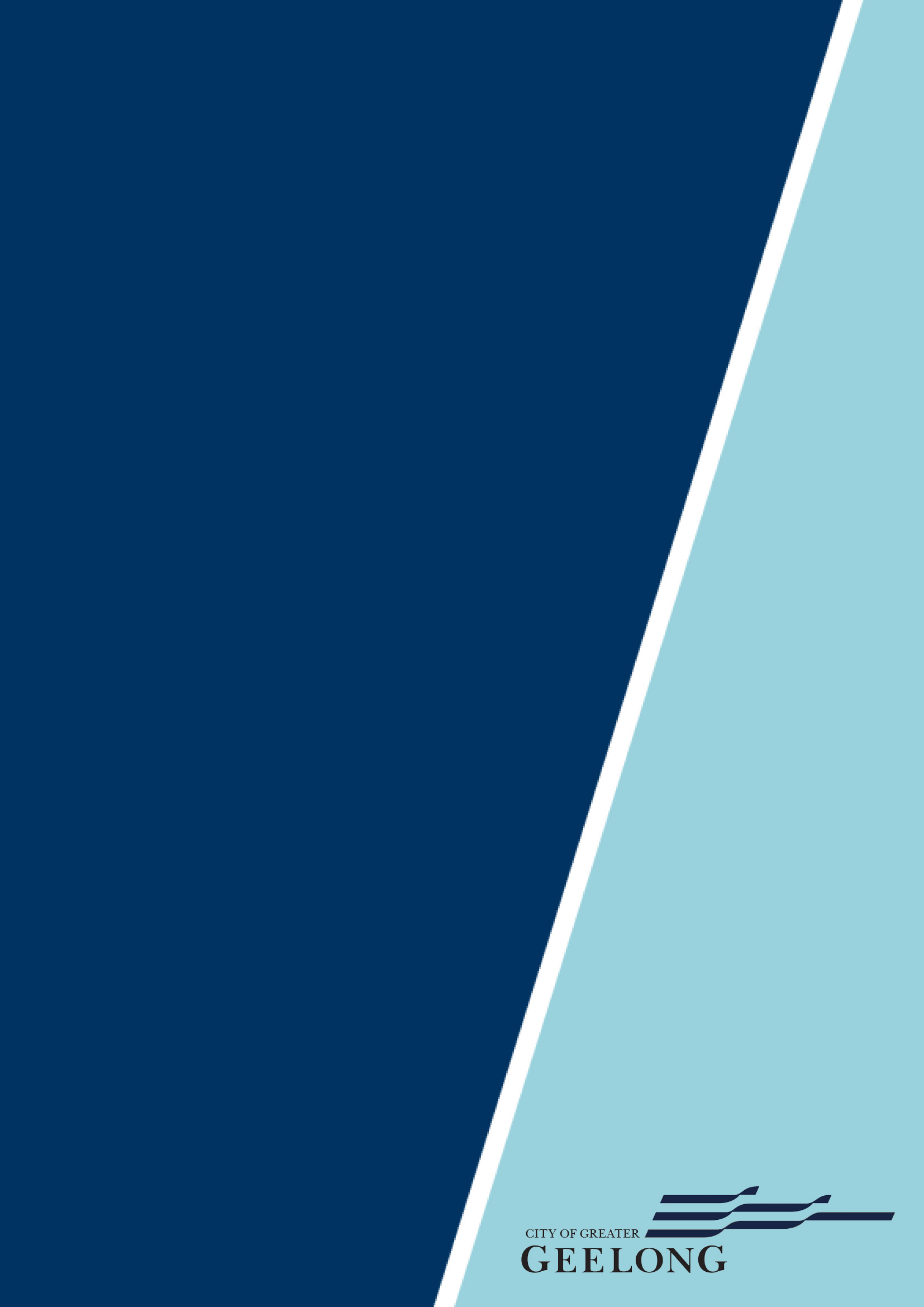 This discussion paper is in a draft and not a final issued form.  The contents of the discussion paper including any opinions, conclusions and or recommendations have been developed in close consultation with the City of Greater Geelong for discussion purposes only and must not be relied upon in any way or imply or attribute actions, costs, outcomes or obligations on any listed agency.  TBLD reserves the right, at any time with or without notice to amend, modify or retract any part or all of the document including any opinions, conclusions or recommendations contained within.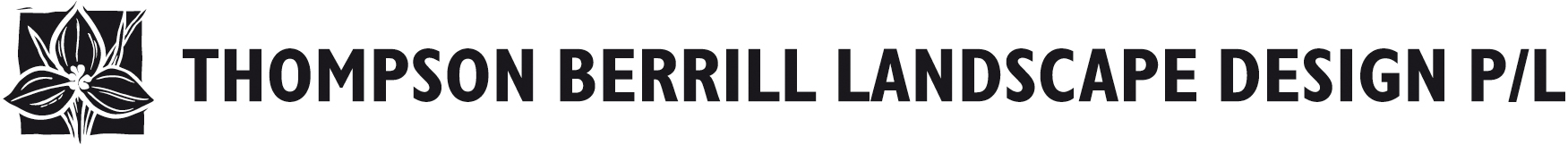 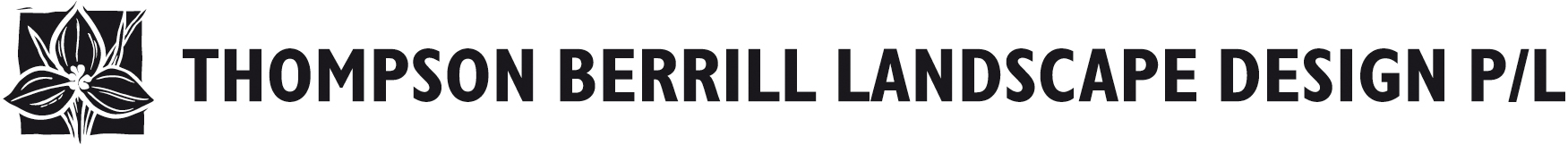 Table of Contents		Page #EXECUTIVE SUMMARY	11	INTRODUCTION	81.1	Project Brief	81.2	Draft Master Plan Vision	81.3	Draft Master Plan Area	91.4	Land Ownership and Management	101.5	Armstrong Creek Urban Growth Area	112	CULTURAL HERITAGE	132.1	Indigenous Heritage	132.2	Other Historical Heritage	153	ENVIRONMENT	213.1	Geology and Geomorphology	213.2	Flora	213.3	Fauna	243.4	Zoning and Overlays	264	FLOODING AND DRAINAGE	294.1	Flooding	294.2	Drainage	305	RECREATION	345.1	Existing Adjoining Open Space 	345.2	Future Open Space	355.3	Recreational Trails	365.4	Other Recreation	376	COMMERICAL	406.1	Tourism 	406.2	Existing Agreements	406.3	Events	417	IMPLEMENTATION 	427.1	Phase 1 – Protecting the Sparrovale Wetlands Park and Barwon River	427.1	Phase 2 - Opening the Sparrovale Wetlands Park	457.1	Phase 3 – Gateway to Lake Connewarre Ramsar Area	47	REFERENCES	56	GLOSSARY	58List of FiguresFigure 1 – Site Context Plan	10Figure 2 – Land Ownership and Management Plan	11Figure 3 – Precinct Plan 2010	12Figure 4 – Cultural Heritage	14Figure 5 – Marshalltown Racecourse 1888	17Figure 6 – Sketch map of Sparrovale Farm	17Figure 7 – Biodiversity Values	22Figure 8 – Port Phillip Bay (Western Shoreline) and Bellarine Peninsula Ramsar Site	25Figure 9 – Zoning and Overlays 	26Figure 10 – Drainage and Flooding	31Figure 11 – Future Open Space	35Figure 12 – Phase 1 Protecting the Wetlands and Barwon River (2019-2022)	44Figure 13 – Phase 2 Opening the Park (2022-2030)	46Figure 14 – Phase 3 Gateway to the Lake Connewarre Ramsar Area (2031-2040)	48Figure 15 – Aerial View A (South east)	49Figure 16 – Aerial View B (North)	50Figure 17 – Aerial View C (North east)	51Figure 18 – Phase 2 Viewing mound	52Figure 19 – Phase 3 Visitor centre	53Figure 20 – Potential lookout design themes	53Figure 21 – Potential walking loops plan	54Executive SummaryProject ScopeCity of Greater Geelong (CoGG) has recently acquired almost 500 hectares of mostly flood prone farmland adjoining the Barwon River, Lake Connewarre and Hospital Swamps area which form part of the Port Phillip Bay (Western Shoreline) and Bellarine Peninsula Ramsar Site.  The Draft Master Plan will seek to consult with the local community and key stakeholders in development of an overarching vision for the entire site along with key objectives and priority actions for the staged establishment of a nationally significant conservation reserve.The primary purpose for acquiring the land is to provide for capture and treatment of urban stormwater runoff from the adjoining Armstrong Creek development area to mitigate development impacts on the Barwon River and the ecological character of Hospital Swamps.  The natural and constructed wetlands will occupy approximately 200 hectares of the 500 hectare site and the design and construction of the new stormwater wetlands, channels and management infrastructure is underway and will be managed by the City of Greater Geelong Capital Works Department. The remaining 300 hectares, including over 4km of river frontage currently used for agricultural grazing and cropping is also flood prone and part of the Barwon River floodplain.  The Draft Master Plan will seek to guide the staged transition of this land from an agricultural landscape to public open space and rehabilitated floodplain conservation reserve to compliment the biodiversity values of the natural and new wetlands and the Barwon River.Key considerationsThe Barwon River and floodplain form an important part of the Wadawurrung cultural heritage and dreaming.  There are also 39 registered Aboriginal archaeological sites within a 5 km radius of the site. The Sparrovale Farm Complex is listed on the Victorian Heritage Inventory and there are a range of sites and infrastructure significant to the early development of Geelong including the former Geelong Racecourse site, lower breakwater and Geelong Harbour Trust levees and farm infrastructure.Remnant native vegetation on the site is representative of 5 Ecological Vegetation Classes (EVCs) and 5 Nationally significant and 59 State significant flora species have been identified in the broader region. Lake Connewarre Wetland Complex and the lower reaches of the Barwon River adjoining the site form a critical part of the Port Phillip (Western Shoreline) and Bellarine Peninsula Ramsar Site.  This is one of 11 wetlands of international significance in Victoria and the area is protected under State and Federal legislation and three international treaties.  Values associated with the reserves listing as a wetland of international significance include:6 threatened species that are directly supported by the wetlands.Habitat and critical life stage support for a large number of migratory shorebirds, waterfowl and water birds and fish species.Important feeding and nursery areas for a number of native fish and frog species.The Lake Connewarre State Game Reserve is managed by Parks Victoria and directly adjoins the site.  The State Game Reserve is used for seasonal duck hunting.The Armstrong Creek Urban Growth Area is anticipated to provide housing for 54,000 people and employment for 22,000 people in industries and local businesses.  Planning for provision of local and regional open space east of Barwon Heads Road and adjoining the Sparrovale Draft Master Plan area include:A network of recreational walking and cycling trails that provide direct links from the site to activity centres, schools and major parks in the growth area.Future extension of the Barwon River Trail providing off road walking and cycling access back to Belmont Common and central Geelong.Armstrong Creek East Precinct Active Open Space to Barwon Heads, a regional multi-purpose sports facility.Horseshoe Bend Precinct Regional Park including a regional playground and passive open space area.A supporting network of local parks and open space links throughout the new residential areas.Greater Geelong and The Bellarine attracts approximately 5 million visitors per year and of the 2.8 million day trippers a significant proportion pass within 500m of future Sparrovale wetland park on Barwon Heads Road or within 3km on the Surf Coast Highway.  Draft VisionKey goalsAn integrated and resilient wetland and waterway parkland that:Protects and enhances the natural habitat and biodiversity values of Sparrovale, Barwon River and Lake Connewarre Ramsar area – a world class nature reserve.Retains the capacity and natural connectivity of the Barwon River floodplain.Recognises and celebrates values and layering of indigenous and non-indigenous cultural heritage.Improves community access to the Barwon River and connection with the natural environment.Provides open space and recreational facilities in a natural setting for a diverse and growing community.Attracts local, regional and international visitors by providing an accessible and unique wetland and cultural history experience.Provides sustainable management for stormwater to maintain biodiversity values within the natural wetland basin.Responds and adapts to the challenges of climate change.Protects and enhance the natural values of the Sparrovale Wetlands.Increases awareness of management of threatened species habitat/values within Sparrovale.Key Objectives and Staging The following is a summary of the key objectives and staged approach to development of the wetland park.PHASE 1 PROTECTING THE SPARROVALE WETLANDS PARK AND BARWON RIVERTimeframe 2019 to 2022 - subject to completion of the constructed wetlands and channelsThe new wetland and parkland area will need to remain closed to the public in the short term to ensure public safety while required major drainage and site rehabilitation works are completed in accordance with existing endorsed plans and permit requirements.  Draft Master Plan implementation projects in this period will focus on complimentary environmental rehabilitation projects such as revegetation works along the Barwon River and securing the parkland perimeter and maintenance access.  Public access will be limited to guided tours and planting days to minimise potential public risk while new drainage systems and access tracks are established.The sheer size and unsupervised nature of the site means recurrent land management costs may potentially reduce available funds for new public access and environmental rehabilitation projects.  Therefore to retain and protect existing environmental values while minimising new land management costs to Council sections of the site will be licenced back to the family currently working the property to continue historical grazing and cropping activities.  This is the most cost effective strategy to maintain the land in its current state and minimise changes to the ecology and proliferation of new weeds during establishment of the wetlands and parkland.Phase 1 Key ObjectivesComplete drainage infrastructure works as required to enable flexible and sustainable long term management of the reserve wetlands and existing areas of environmental value.Undertake cost effective upgrade and reinstatement of maintenance access tracks and bunds using surplus material from civil works where possible to provide future for future public walking access.Ensure ongoing threatened species management actions are undertaken and prepare and implement management plans for areas of environmental significance.Ensure ongoing protection of environmental and cultural heritage values in accordance with endorsed permit requirements during works.Establish and implement management plan for native vegetation offset sites.Develop and implement native vegetation, hydrological and ecological monitoring programs on site.Establishment of an ‘operations plan’ that is informed by the requirements to maintain appropriate water levels, drying cycles and water flows into the larger Ramsar system.Prepare a revegetation plan and commence reinstatement of indigenous overstorey trees along the Barwon River and floodplain consistent with the prevailing EVC.Retained licenced grazing as the most cost-effective land management use for paddocks subject to low levels of inundation.Confirm future ownership and operational management responsibility for existing and new wetland and waterway management infrastructure and assets.Commence local provenance indigenous seed harvesting and begin preparation for direct seeding works.Ensure public safety and protection of the sensitive environment through the closure of the site for the duration of the construction and rehabilitation works.Create community awareness of the site significance and its potential through guided access for community or school groups and special events.Refer to Figure 12 for Phase 1 Actions and PrioritiesPHASE 2 OPENING THE SPARROVALE WETLANDS PARKTimeframe approximately 2022 through to approximately 2030 during the ongoing development of new residential areas and open space adjoining the wetlands park.Following completion of major drainage and site rehabilitation works the aim is to provide public walking access through to the Barwon River and to allow informal access around the wetlands using the existing network of levees and farm tracks used in ongoing management of the site.  The unsealed maintenance access tracks and existing levee banks will provide for dry weather walking only access.  The tracks will provide access for fishing, bird watching and nature appreciation and CoGG will continue to support guided tours and planting days as part of local school programs to build local community ownership and appreciation of the natural values. Restricted public vehicle access to the river could be considered for single day events such as fishing competitions in dry weather subject to event management plan applications and approval but flood constraints mean there is no plan for provision of public car parking or road access within the wetlands park. For those not as adventurous or able to undertake the 1km walk to the Barwon River and around the wetlands (approximately 1 hour return journey) a new fully accessible elevated wetland viewing point and parking area will be established at the end of Groves Road.  This location provides 270 degree views and the best spot to appreciate the interaction between the Barwon River and natural and constructed wetlands during both dry and wet weather.Other Draft Master Plan implementation projects in this phase will focus on continued floodplain rehabilitation and improving pedestrian and cycle links to new open space areas in the adjoining Armstrong Creek and Horseshoe Bend residential development areas.  Licenced grazing and cropping activities will continue in areas with lower environmental value.Phase 2 Key ObjectivesEstablish a new public open space parkland and visitor facilities with signed off road shared trail and walking links to the adjoining open space network.Establish an elevated wetland interpretation and orientation point.Provide self-guided walking only access through the wetlands to and along the banks of the Barwon River.Support improved canoe/kayak access between Geelong and Barwon Heads.Continue revegetation focusing on establishment of indigenous overstorey shade trees for new public access areas and tracks.Increase local and broader community awareness and appreciation of the wetlands and Barwon River.Support continued leased grazing as the most cost effective land management use for paddocks subject to low levels of inundation.Ensure ongoing protection and enhancement of cultural and environmental values.Maintain appropriate ecological monitoring and operational management for significant revegetation communities weed threats.Investigate opportunities to establish sustainable farming initiatives and enhanced community engagement and education programs on licenced farming areas.Review, document and appropriately action the key improvements and issues arising from Phase 1 and develop appropriate adaptive management actions.Refer to Figure 13 for Phase 2 Actions and PrioritiesPHASE 3REGIONAL GATEWAY TO THE LAKE CONNEWARRE RAMSAR AREA Timeframe approximately 2030 to 2040 as development of the Armstrong Creek Urban Growth Area nears completion.The further completion of new development at Armstrong Creek will provide supporting visitor infrastructure such as picnic and toilet facilities, play spaces and additional car parking at the Horseshoe Bend Regional Park (Sparrovale Road) and Armstrong Creek Active Sports Precinct which will be linked via completion of the new Barwon River Trail around the Sparrovale Wetlands park.As the drainage catchment reaches full development and the number of visitors to the wetlands increases funding for the final phases of floodplain environmental rehabilitation can be more easily secured reducing the need for continuation of licenced grazing and cropping activities to offset land management costs.A direct boulevard road link from Barwon Heads Road through the Armstrong Creek East Precinct will eventually provide direct access and upgraded service connections through to the elevated wetland viewing point and parking area at the end of Groves Road established in Phase 2.  Ultimately this visitor node could then be upgraded to a regional wetland visitor destination with direct access for passing tourism traffic on Barwon Heads Road and the Surf Coast Highway to the best views out over the wetland and the Lake Connewarre system. To fast track the establishment of the site as a regional visitor destination an iconic wetland lookout structure could be developed to expand on the initial viewing mound developed in Phase 2.  An iconic architectural lookout tower at this point, visible from Barwon Heads Road could assist in generating additional visitor traffic to support longer term establishment of a dedicated wetlands visitor centre with café and expanded picnic facilities to support longer stay visitation in the area.  Phase 3 Key ObjectivesConnect the Barwon River Trail back to Geelong and upgrade off road links to other open space areas within the Armstrong Creek and Horseshoe Bend Precincts.Upgrade and formalise wetland and Barwon River circuit walking tracks to enable all weather/all ability use.Investigate establishment of a regional wetland interpretation centre and iconic wetland lookout structure to promote tourism, eco tourism and wide recognition of the wetlands and Lake Connewarre Ramsar area. Investigate options to provide public parking and all ability access closer to the banks of the Barwon River in consultation with public land managers.Cease grazing and complete revegetation of remaining paddocks to expand and enhance biodiversity and habitat values.Review, document and appropriately action the key improvements and issues from Phase 2 and develop appropriate adaptive management actions.Refer to Figure 14 for Phase 3 Actions and Priorities1.	IntroductionProject BriefThe Sparrovale Wetlands Draft Master Plan covers the 500 hectares of agricultural property acquired by the City of Greater Geelong in June 2019.  The primary use of the land will be to provide end of line stormwater storage and treatment for the Armstrong Creek Urban Growth Area to protect and enhance the biodiversity and habitat values of the Barwon River and Lake Connewarre Ramsar area.The wetlands will collect stormwater from the entire Armstrong Creek Growth Area with Horseshoe Bend Precinct  will come through Harriott Road and Glenlee Estate and the Armstrong Creek and Southern Deviation Channel will have the stormwater flows from the Western Employment Precinct, Town Centre, West, South and East Precinct.The new stormwater treatment wetlands and associated infrastructure such as drainage channels, levee banks and maintenance access tracks currently in construction will however only cover approximately 200 hectares of the 500 hectare site.  The rest of the land, whilst part of the Barwon River floodplain, is currently using for cropping and grazing.  The construction of the drainage infrastructure is funded through Development Contributions collected in the Horseshoe bend and South Precinct. The Draft Master Plan will seek to guide a staged transition from the existing agricultural use and landscape to a mix of public open space and conservation reserves to complement the existing and new wetlands.The Draft Master Plan will seek to provide an overarching vision for the site and outline the objectives and priority actions to be implemented in delivering a nationally significant conservation reserve, sustainable stormwater management system and an accessible and inclusive open space for the Geelong community.1.2	Draft Master Plan VisionLake Connewarre and the lower Barwon River are one of the largest, most picturesque and ecologically important wetland systems in Australia with environmental values of National and International significance.Public access and visitation to Lake Connewarre and the Barwon River in this area are generally restricted to Barwon Heads and Ocean Grove end only and the large volume of passing tourists visiting the Great Ocean Road and Bellarine Peninsula are largely unaware of the river and wetlands, and this even extends to some people who have lived in Geelong for many years.The lack of identity and visitation is primarily due to the lack of a main visitor destination and access point.  The development of the Sparrovale Wetlands Draft Master Plan provides an historic opportunity for City of Greater Geelong, regional stakeholders and the local community, to be involved in creation of an inspiring and unique parkland ecosystem.  A park that protects whilst at the same time celebrates recreational exploration, enjoyment and increased understanding and appreciation of the complex layers of saline and freshwater wetland habitats and cultural heritage without compromising these values, legislative and international treaty obligations and existing use of Lake Connewarre State Game Reserve as a seasonal duck hunting venue.Photo 1:  Barwon River - Lake Connewarre1.3	Draft Master Plan AreaThe 500 hectare Draft Master Plan area covers two former farming properties. Sparrovale Farm, located at 109-215 Sparrovale Road, Charlemont and Cold Winds Farm 1-87 Groves Road, Armstrong Creek. The site is only 8 kilometres from the centre of Geelong located off Barwon Heads Road forming the eastern boundary of the Armstrong Creek Growth Area.  The site includes 4 kilometres of Barwon River frontage along its eastern boundary and forms the buffer between the new residential area and Lake Connewarre State Game Reserve and is managed by Parks Victoria.  These wetlands form part of the Port Phillip Bay (Western Shoreline) and Bellarine Peninsula Ramsar site. The land has been used for farming purposes for over a hundred years however it is flood prone and an integral part of the Barwon River floodplain.  Structures and channels completed by the Geelong Harbour Trust in the early 20th Century detain stormwater on the site and connect the Barwon River directly through to Hospital Swamps.  The smaller channel linking the Barwon River to the Barge Hole and then the Barge Hole to Hospital Swamps were constructed in the early 1980’s by Field and Game. The historic structures and channels have been maintained by the landowners, water authority (now Corangamite Catchment Management Authority) and Geelong Field and Game to maintain water levels in the river and to provide seasonal environmental flows to the wetlands in support of biodiversity values and water bird habitat associated with the State Game Reserve.Stormwater flows from the new Horseshoe Bend and Armstrong Creek East Development Precincts will now be diverted to and held on the site to protect the saline wetlands downstream and enhance freshwater biodiversity values.Any works to be undertaken in the Sparrovale wetland area is subject to the Greater Geelong Planning Scheme. With the area currently listed as Farming Zone, the Sparrovale Draft Master Plan will act as a background document to determine the appropriate zoning for future use for the next 20 years.1.4	Land Ownership and Management1.4.1	City of Greater Geelong (CoGG)The 506 hectare Sparrovale Draft Master Plan area (former Sparrovale Farm and Cold Winds Farm) is now owned by City of Greater Geelong.  This includes the eastern part of the main Sparrovale levee bank and the outlet regulator.Adjoining road reserves including Reserve Road, Sparrovale Road, Harriot Road and Groves Road are also owned and managed by CoGG. CoGG have licenced 86 hectares of less flood prone paddock areas in the north of the Draft Master Plan area back to the former Sparrovale Farm owner for grazing/cropping purposes to reduce short term operational land management costs. Periodic grazing in flood prone areas to assist in managing fire risk is also being considered.The new Sparrovale Road Constructed Wetlands and new Southern Deviation Channel Diversion from Armstrong Creek will be built by the adjoining land developers but ultimately will be owned and managed by CoGG.Figure 1: Site Context Plan1.4.2	Corangamite catchment Management Authority (CCMA)The Crown land frontage on the Barwon River west bank downstream of Reserve Road is managed by CCMA.  This land includes the northern section of the main Sparrovale levee bank.CCMA are responsible for the bed and banks of the Barwon River and the Lower Breakwater and fishway.  The CCMA are operationally responsible for the existing channel structures which control flows from the Barwon River into Hospital Swamps.The CCMA are the approval authority for any works within the Q100 (1% ARI floodplain) of the Barwon River.  This covers the majority of the 500 ha Draft Master Plan study area.1.4.3	Parks Victoria (PV)The Lake Connewarre State Game Reserve, including Hospital Swamps is Crown land managed by PV.  This includes the southern section of the main Sparrovale levee bank and the new outlet channel connecting from the outlet regulator to Lake Connewarre.Figure 2: Land Ownership and Management Plan1.5	Armstrong Creek Urban Growth AreaThe Armstrong Creek Urban Growth Area provides the principal urban growth area for the City of Greater Geelong and the broader Geelong Region.  The Armstrong Creek Urban Growth Area is anticipated to provide housing for 54,000 people and employment for 22,000 people in industries and local businesses. Strategic planning for the growth area aims to protect the high value landscape and conservation values of the Barwon River and associated floodplain that form the Sparrovale Draft Master Plan area from development. Planning for provision of local and regional open space east of Barwon Heads Road and adjoining the Sparrovale Draft Master Plan area include:A network of recreational walking and cycling trails that provide direct links from the site to activity centres, schools and major parks in the growth area.Future extension of the Barwon River Trail providing off road walking and cycling access back to Belmont Common and central Geelong.Armstrong Creek East Precinct Active Open Space, a regional multi-purpose sports facility.Horseshoe Bend Precinct Regional Park including a regional playground and passive open space area.A supporting network of local parks and open space links throughout the new residential area.Figure 3: Precinct Plan 2010.2.	Cultural Heritage2.1	Indigenous Heritage	The Wathaurung Aboriginal Corporation is the Registered Aboriginal Party (RAP) for the area.  The Wadawurrung is the Aboriginal language group that occupied the Geelong area at the time of contact.  Their language boundary extended from the Otway Ranges to the Werribee River and incorporates the Bellarine Peninsula and Geelong.	The floodplain and wetland environments along the Barwon River including the Sparrovale Draft Master Plan area would have provided an abundance of food and resources to Aboriginal people.  The river and wetland environment supported the "greatest concentrations of Aboriginal people in Victoria", providing both fresh water and the "richest food environments" with Aboriginal people often camping close to the banks. 	The Aboriginal Cultural Heritage Management Plan (EHP 2019) findings have indicated the existing vegetation such as Plains Sedgy Wetland (EVC647) were utilised for food, either directly or by supporting game which could be hunted and developing weapons, domestic items and potentially medicines.  In particular, the leaves of the Hollow Sedge (Carex tereticaulis) were used in basket making, and Poison Lobelia (Lobelia pratioides) may have had medicinal uses.	Other vegetation species such as Coastal Alkaline Scrub (EVC858) were used in within the community to make baskets, and to build fish-traps. Flax lily leaves were boiled as a tea drink and the roost and blue roots and blue fruits of some species are edible, and the needle-like stems of the various species of she-oak (Allocasuarina spp.) were chewed to quench thirst. Timber was harvested for spears and boomerangs and canoes were made from the bark of large Eucalypt trees into bowls and dishes for food and drinking water vessels.	Plains Grassland (EVC 132) in particular Kanagroo Grass seeds ripen in summer can be ground into a flour for the preparation of damper. Other plants and fungi were also valuable food and medicine. Bowls and dishes were made from the bark and gnarled growths, for food and water transportation. Canoes were also made from the bark of gum trees. The removal of bark characteristically results in visible modification of the trees that make them identifiable as scarred or culturally modified trees. Other items such as spears, boomerangs and spears were made from the timeber of Eucalypts.	It is an ongoing process for the Wadawurrung to trace and record their histories, traditions, culture and language, as much of this important cultural information has been lost since the colonisation of their traditional lands.  City of Greater Geelong endeavours to continue working closely with the traditional owners building relationships in order to preserve important cultural values and heritage and to educate the public regarding the rich cultural history of this area.	There has been various desktop, standard and complex assessments undertaken as part of the completed Armstrong Creek PSPs and ongoing liaison with Aboriginal Victoria and traditional owners as required under the Aboriginal Cultural Heritage Act 2008 and Aboriginal Cultural Heritage Regulations 2018.  The Aboriginal Victoria registry indicates that there are 39 registered archaeological sites within approximately a 5 kms radius of the study area.  The majority of these sites take the form of stone artefact scatters, mostly low in density and ranging from single isolated pieces to multiple finds. Figure 4: Cultural Heritage 	Ongoing consultation with the Wadawurrung will be undertaken as part of cultural heritage management plan requirements and as part of the Sparrovale Draft Master Plan development process.  	Ongoing protection and education of Sparrovale’s cultural areas in particular flora and fauna will be incorporated in the Sparrovale Draft Master Plan to provide visitors understanding of the cultural significance of the site.	Key Draft Master Plan opportunities include:Investigation and research associated with Aboriginal naming of the parklands and key features.On site Aboriginal cultural heritage interpretation.Ongoing engagement and involvement of the traditional owners in land management.Explore potential links of Sparrovale’s Cultural Heritage with the State Government of Victoria: Protecting Victoria’s Biodiversity 2037 Plan in relation to working with Traditional Owners and Aboriginal Victorians to consider Aboriginal values in biodiversity planning and management.2.2	Other Historical Heritage2.2.1	Barwon River Breakwaters	When European settlers first arrived in Geelong, the water from Barwon River was seasonally brackish right through to Buckley Falls.  The ebb and flow of the tides brought saltwater from the Barwon Estuary all the way into Geelong so to improve access to fresh water at the new settlement a stone breakwater was built across the river at Breakwater Road (now Gun Dog Lane) in 1841 which still exists today. (Carmichael et al 2002) 	During the dry summer of 1893, local farmers, without government approval, built a second breakwater, 7km downstream from the 1841 structure and 1.5km before the river flows into Lake Connewarre at the current lower Breakwater site within the Sparrovale Draft Master Plan area.  As a result, stock could now drink fresh water between the two breakwaters.The lower Breakwater was rebuilt a few metres upstream of the 1893 structure by the Geelong Harbor Trust in 1905 to support their farming operations.  The new breakwater construction also included a ramp so that rowing crews could move their boats over it when they were rowing from Geelong to Barwon Heads.  (Carmichael et al 2002)The last major refurbishment works were completed by CCMA and included incorporation of fish ladders.  The lower Breakwater continues to maintain water levels in the Barwon River adjoining Sparrovale and allows diversion of environmental flows into both Reedy Lake and Hospital Swamps as well as water skiing use from Boundary Road to Coppards Road. Photo 2: Flood gates released in 1971 (Geelong Advertiser, February 1971)Photo 3:  Current lower breakwater in 20182.2.2	Marshalltown (Geelong) RacecourseIn 1849 a start was made on a racecourse for Geelong, with 727 acres of land beside the Barwon River at Marshalltown set aside within the current Sparrovale Draft Master Plan area.  Refer Figure 5.  In 1862 The Australian Champion stakes ran at the Marshalltown course.  This was the richest race run at Geelong until after World War 2.  The Geelong Racing Club was founded in March 1865 and in 1872 the first Geelong Cup was held at Marshalltown course, where a new grandstand was opened. In 1878, a railway branch line was provided to the course. The Geelong Cup and other race meetings were held at the Marshalltown course until 1907 when frequent flooding forced the club to relocate to higher ground at the current Geelong Racecourse site on Breakwater Road, East Geelong. (Geelong Racing Club, 2018 <https://country.racing.com/geelong/about-us/past-cup-winners>)2.2.3	Geelong Harbor TrustIn 1905 the government handed over 4,500 hectares of land on both sides of the Barwon River to the newly created Geelong Harbor Trust. Most of this land was salt laden, flood prone and less than a metre above sea-level.  The Harbour Trust decided to use this land as a dairy farm. This necessitated the building of a levee bank and the conversion of salt affected land into productive paddocks. Some more land was purchased on the north bank for agistment. Stock were moved across the Barwon River using a punt. In 1907 the Marshalltown racecourse site was relocated, and the land endowed to the Geelong Harbor Trust. The farm was named “Sparrovale” after Mr. E.R.Sparrow, the auctioneer and secretary of the Geelong Racing Club.  The design and construction of the Sparrovale Farm land reclamation and channel works was carried out under the direction of A.C.MacKenzie, the chief engineer of the Geelong Harbour Trust.  William Baird was the farm manager.The trust decided that a levee bank was needed to prevent flooding of the farm area.  The original levee was only 2.6m high however Sparrovale Farm was inundated by flood waters in 1909 and 1911 with levels reaching 4m.  These floods left a layer of silt on the ground which dried and cracked, preventing stock from grazing and works. It was decidedFigure 5:  Marshalltown Race Course in 1888 (State Library)to raise the main Sparrovale levee to a height of 4.6m.  To provide the material for the levee, the Trust decided to dig a new channel from the adjoining bend in the river through to Lake Connewarre to enable the flood waters to drain more quickly. (“Sparrovale Farm, Marshall”, Ferguson, Investigator (Magazine of the Geelong Historical Society, Vol 28, No 3, September 1993).  The remains of this channel, now known as the Barge Hole are still visible on the site today and it has been used since the 1970’s to direct flows from the Barwon River through to Hospital Swamps.Figure 6:  Sketch map of Sparrovale Farm (Carmichael et al 2002)Excavation of the channel commenced in 1913 using a steam powered grab shovel.  A light rail line was laid from the farm buildings, along the outside of the levee bank and along the side of the channel.  The excavated material was placed directly into rail trucks which delivered the earth to the work site where workers, with the aid of horse-drawn scoops and other equipment, placed and compacted the earth on the levee bank.  These works were continued until 1914 when the Trust could no longer provide funding for the channel and the work was abandoned.  The light rails were removed and rolling stock was sold. To reclaim the land inside the levee bank, agricultural drains were placed 30m apart.  When the land was irrigated, the fresh water removed salt as it seeped down through the soil.  It was then able to move through the agricultural pipes to open drains which directed the water to the south-east corner of the farm.  The effluent was then pumped over the levee bank and found it was way into Lake Connewarre.  Irrigation water was pumped from the river to irrigate various paddocks while the salt affected effluent was pumped out with a huge windmill, whose sail-wheel was 7m in diameter. The pump was mounted above flood level on a massive concrete foundation and enclosed by a weatherboard building, beside the windmill (Photo 4). Sparrovale Farm was a ‘progressive’ farm in the early 20th Century.  It had a boiler and refrigeration plant for the milk, steam traction engines to pull ploughs and other implements for driving the machines which cut maize and other crops for fodder.  Fodder was stored in 2 large reinforced concrete silos whose construction was advanced technology in 1910 with designs completed by Sir John Monash.The milking sheds held 50 cows, 25 to a side with a railway line running down the middle (Photo 5).  Cow bails were opened and closed by an innovative device designed by A.C.MacKenzie and there was also 12 Hartnett milking machines driven by an oil engine. There were other farm buildings for stables, stock shelter, pens, machinery sheds. Production of each animal was recorded, and prizes were won at agricultural shows.  Accommodation was also built for employees and there was another accommodation building for students of the University of Melbourne who did practical work at “Sparrovale”. (“Sparrovale Farm, Marshall”, Ferguson, Investigator - Magazine of the Geelong Historical Society, Vol 28, No 3, September 1993).In 1927 William Baird retired and the farm was privately leased until 1934.  It was also at the same time Geelong Harbour Trust was reconstructed and the farm was sold, and it has since been private property since. (Carmichael et al 2002)Sparrovale Farm is listed as a Victorian Heritage Inventory site (H7721-0443) however there is no heritage overlay in the Greater Geelong Planning Scheme.2.2.4	Cold Winds Farm	The main area of the Geelong Harbor Trust land was made up of 2 properties – Sparrovale and the Wyllies. The property known as Cold Winds was part of the Wyllies. In 1934 the land reverted to crown land and was auctioned by the Lands Department. The properties were to be sold in one lot however there was no-on bid, so the properties were then split with the Wyllies (Cold Winds Farm) sold to W.J. Hanson. Sparrovale was not sold until 1936 to W.H.Bailey. 2.2.5	Landowners 	In 1952 “Sparrovale” was purchased by Claude Perkins and farmed until his retirement in the mid 1970’s, when the ownership transferred to Graham and family. It was run as fat lamb and vealer property until 2019 when the acquisition by the City of Greater Geelong took place.  Farm operations included grazing and dry land cropping. He also continued to manage the remaining operational Geelong Harbor Trust infrastructure including the levee, on behalf of the Water Board and the CCMA.CCMA manages the regulator infrastructure. Graham has made an adjustment on occasion where the adjustment was time critical (later reviewed by CCMA). Through over 60 years of direct management he has a detailed understanding of the hydrology and interaction of the various channels with the floodplain as experienced in major and minor floods events including 1995.  This knowledge and extensive historical information made available to CoGG and CCMA forms an important part of the current understanding of the site.	The Perkins family have agreed to continue to maintain some of the drier areas in the northern end of the site for grazing and cropping activities, continuing their ongoing involvement with the property.  Photo 8: 1936 aerial photo of Sparrovale Farm by Charles Pratt [Airspy]. (State Library of Victoria, H91-160-861)Key: Milking Shed	8.	Farm gate3 Storey barn	9.	 Reserve RoadStables	10.	Sparrovale RoadSmall building near piggery	11.	Farmworkers cottagesPiggery	12.	Dairy buildings, boiling house and StablingEmployees quarters	13	Brick dairy building – refrigeration and testingManager’s residence3.	Environment3.1	Geology and Geomorphology	The site is located within the Pleistocene alluvial terrace deposits and the Holocene coastal lagoon deposits commonly found across the Barwon Estuary.  The land is predominately flat and low-lying with occasional rises many of which have been created by historical farming operations.  The north-western part of Sparrovale is underlain by significant sand, gravel and silt derived from the underlying alluvial terrace deposits (channelled stream flow) from the Pleistocene Age.  The south-eastern part of Sparrovale is underlain by significant silt and clay derived from the underlying coastal lagoon deposits (water process-delta plain) from the Holocene Age. (Diomides & Associates Pty Ltd, 2018)3.2	Flora		Lake Connewarre, which also includes Reedy Lake, sections of Hospital Swamps and the Lower Barwon River through the Armstrong Creek area, is the largest area of remnant indigenous vegetation on the Bellarine Peninsula.  The large, shallow, estuarine lagoon is linked to the sea at Barwon Heads by the mangrove-fringed channel of the Lower Barwon River.  The combination of dry climate, estuarine influence and large area has contributed to the development of diverse, species-rich salt marsh and sub-saline marsh vegetation.  The study area is located on the boundary of the Otway Plain and Victorian Volcanic Plain bioregions, but predominantly falls within the Otway Plain bioregion. Biodiversity Assessment completed by Ecology & Heritage Partners identified five Ecological Vegetation Classes (EVCs) across the Draft Master Plan area.  It is vital to maintain the monitoring regime regarding these existing areas of native vegetation to ensure appropriate management practices are undertaken during the development of the Sparrovale Draft Master Plan and to guide ongoing future management of the site in accordance with relevant permit requirements.3.2.1	Lignum Swamp (EVC 104) Seasonally Inundated Sub-saline Herbland Lignam Swamp is the predominant EVC within the area to the east of the existing levee, and was considered to be in poor condition, due to the low native species diversity and high weed cover. This community is likely to spread following reduction in grazing activities. Lignum Swamp is dominated by Duma species associated with the wetland and offers the ideal habitat for smaller birds or as nesting resources for larger species.Figure 7:  Biodiversity Values.3.2.2	Tall Marsh (EVC 821) Tall Marsh was identified in one area to the east of the levee and was considered to be in moderate condition. This community is likely to spread to new channels once established and can inhibit the free passage of water. CCMA complete regular ongoing harvesting/clearance in existing channels through to Reedy Lake.3.2.3	Seasonally Inundated Sub-saline Herbland (EVC 196)Seasonally Inundated Sub-saline Herbland was present across the majority of Sparrovale Wetland (west of the levee bank) and was considered to be in poor condition as despite having low weed cover, as species diversity is limited to one dominant species Bearded Glasswort. It is vital to maintain the monitoring regime for protection of these existing areas of native vegetation which provide habitat for the threatened species such as the Orange Bellied Parrot and to ensure appropriate management practices are undertaken during the development and ongoing implementation of the Draft Master Plan. 3.2.4	Plains Sedgy Wetland (EVC 647).Plain Sedgy Wetland was recorded in two areas within the far eastern portion of the study area and was considered to be in poor condition.3.2.5	Plains Grassy Woodland (EVC 55) Plains Grassy Woodland was recorded in three areas within the far western portion of the study area and was considered to be in poor condition. Removal of grazing will also enable natural regeneration and expansion of these areas to compliment the new constructed wetlands.3.2.6	Mature treesThe assessment identified fourteen scattered River Red-gums Eucalyptus camaldulensis trees (including 11 Large Trees), and one Yellow Gum, Eucalyptus leucoxylon, along Sparrovale Road.  The Yellow Gum is considered an intergrade between the two state significant subspecies bellarinesis (Bellarine Yellow-Gum) and connata (Melbourne Yellow-Gum) but has not been clearly classified as either subspecies.  However, as both subspecies are considered State significant, the specimen recorded during the site assessment is likewise considered of State significance. These trees and other remnant indigenous trees located within nearby Dooliebeal will provide an important source of local provenance seed for future revegetation works within the study area.3.2.7	Revegetation	There has been various attempts at revegetation on the site. River Red Gums plots established on the Barwon River by Barwon Water/CCMA in partnership with Graham Perkins have become well established however the seed provenance is unknown (likely Barwon Water nursery stock) and should not be used for seed collective unless verified.	Shelter belt row planting using a mix of exotic and native species along the main farm tracks has struggled to become established due to periodic inundation and harsh saline conditions. Where possible these trees should be retained to provide habitat and landscape character until new tree indigenous planting can be established. 	The environmental rehabilitation of the Sparrovale site will mainly focus on protecting existing areas of indigenous vegetation assisting the natural regeneration and expansion of these communities with targeted weed control, pulse grazing and hydrologic management to maintain and enhance biodiversity values. Actual new planting works will initially focus on reinstatement of an indigenous overstorey canopy cover that is unlikely to recover without planting. Seed sourced from existing remnant indigenous overstorey trees on the site and nearby will be used to grow new trees and shrubs. Suited to the Sparrovale land. 	Planting will target natural riparian areas along the Barwon River and areas of modified/disturbed slightly raised land along existing tracks and channels which will favour the sustainable establishment of indigenous trees. This type of planting is well suited to community planting days and school groups and will be an important part of developing local community appreciation and ownership of the new wetland reserve. 3.3	Fauna The Barwon River downstream of Waurn Ponds Creek is home to several rare and threatened fish species including Australian Grayling, Yarra Pygmy Perch and Australian Mudfish.  The dense cover of reeds and variable cover of floating and submerged aquatic vegetation provides moderate to high value habitat for frogs including potentially the Growling Grass Frog and water birds including Brolga Grus rubicunda (vulnerable under Flora and Fauna Guarantee Act 1988), White faced Heron, Pacific Black Duck and other common open country birds.The existing vegetation and the location of the wetlands provide an important habitat refuge for a range of native birds and other wildlife.  No significant fauna species were recorded during the most recent assessment by EHP in 2018; however, there is suitable habitat with in the study area for several significant fauna species, including but not limited to the threatened species including Orange Bellied Parrot Neophema chrysogaster, Brolga Grus rubicunda Yarra Pygmy Perch Nannoperca obscura, Australian Mudfish Neochanna clevaeri and Growling Grass Frog Litoria raniformis.Existing drainage lines and low-lying areas in adjoining grazing land provide low to moderate habitat value supporting wetland dependant species such as Dusky Moorhen, Purple Swamp hen and where un-grazed and featuring dense vegetation potentially rare Crakes and Rails.  There is habitat for frogs including Common Froglet and Spotted Marsh Frog as well as locally common reptiles such as Lowland Copperhead. There is a large fallow deer population who move in and out of the site from Hospital Swamps.	Lake Connewarre and the lower reaches of the Barwon River form a critical part of the Port Phillip (Western Shoreline) and Bellarine Peninsula Ramsar Site.  This is one of 11 wetlands of international significance in Victoria listed under the Convention on Wetlands (Ramsar, Iran 1971).  The Ramsar values associated with the reserves listing as a wetland of international significance include:6 threatened species that are directly supported by the wetlands.Habitat and critical life stage support for a large number of migratory shorebirds, waterfowl and waterbirds and fish species.Important feeding and nursery areas for a number of native fish and frog species.3.4 	Zoning and Overlays3.4.1	ZoningThe Sparrovale Wetlands area is currently zoned as Farming Zone (FZ) under the Greater Geelong Planning Scheme. The proposed Draft Master Plan vision is to transform the area into a publicly accessible space and a conservation reserve, this change of use will need a Planning Scheme Amendment to rezone the area to Public Conservation and Resource Zone (PCRZ). Areas between the new Sparrovale Parkland (PAO12) and the Urban Growth Area (UGA) boundary which are located below the Q100 flood level are subject to a Land Subject to Inundation Overlay (LSIO) and will also need to be ultimately rezoned possibly back to a Farming Zone.3.4.2	Environmental Significance Overlay (ESO)Land along the Barwon River and through the Lake Connewarre system is covered by an Environmental Significance Overlay (ESO2) that extends along the western and southern banks of the Barwon River through the study area.The site includes wetlands of regional, state, national and international significance.The site forms part of the Port Phillip Bay (Western Shoreline) and Bellarine Peninsula Ramsar Site and is listed under the Convention on Wetlands (Ramsar, Iran, 1971).The wetlands provide important habitat for migratory birds, waterfowl and endangered species and sustain significant proportions of the Australian populations of these species. They are also remnants of wetland types that were once much more extensive in the Geelong region and elsewhere in Victoria, contain a high diversity of plant and animal species and conserve the genetic diversity of particular species.The site is habitat for species listed under an international agreement for the conservation of plants or animals, eg. the Japan-Australia Migratory Bird Agreement (JAMBA), the China-Australia Migratory Bird Agreement (CAMBA) and the Convention on the Conservation of Migratory Species of Wild Animals (the Bonn Convention).The site is part of or is nominated for inclusion in the East Asian-Australasian Shorebird Site Network.The site is habitat for threatened animal species and threatened communities listed in the Fauna and Flora Guarantee Act 1988.The site contains habitat that is an extension of, or which provides a buffer to, wetland communities identified above.The environmental objectives to be achieved under the ESO include:To maintain the ecological character (the sum of the biological, physical and chemical components of the wetland ecosystem, and their interactions which maintain the wetland and its products, functions and attributes) of Ramsar wetlands.To protect natural resources and maintain ecological processes and genetic diversity.To protect and ensure the long-term future of terrestrial and aquatic habitat for native plants and animals, including shorebird feeding areas and roosts and species and communities listed under the Fauna and Flora Guarantee Act 1988.To encourage ecological restoration, regeneration and revegetation with indigenous species within the site and in adjoining areas.To maintain the function of the wetland or habitat area as part of the broader natural system, including maintenance of natural flows and flooding regimes.To prevent further loss of wetland habitat.To manage the site in order to maintain and/or improve its value as a conservation site for native plants and animals.To protect water quality and prevent water pollution in watercourses, water bodies, wetlands and groundwater.To protect cultural (including aboriginal and non-aboriginal heritage) values.To protect visual amenity.The ESO boundary does not match with the identified areas of environmental significance and realignment should be considered as part of the zoning amendment.3.4.3	Vegetation Protection Overlay (VPO)Native vegetation within the Sparrovale Draft Master Plan area is covered by a Vegetation Protection Overlay (VPO1) in the Greater Geelong Planning Scheme.  A planning permit is required to remove or destroy or lop any native vegetation.This VPO relates to trees along Sparrovale Road. The VPO will not be required after change of zoning to PCRZ.3.4.4	Floodway Overlay (FO)Flooding within the Sparrovale Draft Master Plan area is covered by a Floodway Overlay (FO) in the Greater Geelong Planning Scheme.  The purpose of this overlay is to ensure that any future development maintains or improves river and wetland health, waterway protection and flood plain health. A planning permit is required to construct a building or to construct or carry out works including fencing, roadworks and bicycle pathways and trails.3.4.5	Public Acquisition Overlay (PAO)The Greater Geelong Planning Scheme has currently classified the Sparrovale Wetlands area as Public Acquisition Overlay (PAO12). With the area already being acquired by the City in June 2019, a Planning Scheme Amendment will need to be undertaken to remove this overlay.4.	Flooding and Drainage 4.1	Flooding The study area is located outside the Armstrong Creek Urban Growth Zone and entirely within the Q100 (100yr) or 1% Annual Recurrence Interval (ARI) flood level for the Barwon River.Assessment of flooding (overbank flow) on the Barwon River (Craigie 2012) indicates:All land within the study area below 3.0m AHD and subject to inundation in the Q100 or 1% ARI flood event.Estimated annual overbank flow frequencies of approximately 3 events per year however the frequency of over bank flow events over the last 10 years has been well below the long term average.The total annual duration of overbank flow events into Reedy Lake and Hospital Swamps has been estimated as 10 days historically.  Overbank flow events are strongly concentrated over the months of July through to October however exceptions can occur with summer storm events.Historically low flow events (i.e. where there is no overbank flow events for more than 365 days) occur on average once every 5 years.The height of natural banks separating Lake Connewarre and Hospital Swamps are approximately 0.5m AHD.  These banks are overtopped on average once per year to a depth of greater than 0.1m creating significant inundation of these wetlands.	The water level in the Barwon River is artificially controlled by the lower breakwater (barrage) and there has been significant historical manipulation of the floodplain, especially at Sparrovale Farm.  Flood levels below the Q10 (10% ARI level) are controlled by a series of constructed levees and outlet. Refer photo 1 and 2.	The proposed Armstrong Creek development will also generate significant stormwater run-offs and some areas will be subject to flooding after local rainfall events even when there is no flooding on the Barwon River.  The design of the new drainage infrastructure is further discussed in section 4.2.The design and siting for new recreational infrastructure such as paths, bridges and other facilities within the site must consider the impacts of flooding on public safety, and the durability and sustainability of these facilities when inundated. Key principles to be considered for development of infrastructure include:Barwon River Trail to be located above Q10 (10% ARI) flood level where possible in accordance with Melbourne Water guidelines for the establishment of Shared trails.Where the Barwon River Trail or other shared trail pedestrian/cycle links are located below Q10, consider the following:Use of concrete for increased durability.Installation of flood risk warning signage and use of passive drown-outs or other access control measures will be needed where depth x flow velocity ratios during flood events exceed 0.35. Unsealed maintenance and informal walking tracks will be subject to more frequent inundation especially where located closer to the Barwon River.  These tracks will require additional maintenance and potentially risk/warning signage regarding potential hazards in use of these tracks during and after flood events may be required. Bridges and culverts used for pedestrian and cycle access across drainage outfalls and overland flow paths are to generally achieve Q10 protection and ensure no impact on upstream flood levels.  These areas are also more likely to be subject to higher velocities.Use of solid or chain mesh fencing perpendicular to flood flows is not preferred as it is more likely to require maintenance or be damaged/pushed over due to build-up of debris in a flood event.  This may present some challenges for localised control of rabbits.Use of cut to fill balance to slightly lift path levels can be considered where there is no overall fill in the floodplain i.e. built-up areas of path are offset by excavation/cut to lower adjoining areas.  This type of works may also increase biodiversity values through creation of additional ephemeral wetland areas but will be subject to design review and Cultural Heritage due diligence assessment approval. Establishment of expensive assets i.e. public toilets and other facilities such as BBQs that can be damaged and/or cause environmental or safety concerns after flooding, are not recommended with the floodplain. Therefore, links to open space areas such as Regional Open Space in the Glenlee Estate and the Future Active Open Space where toilets and BBQ facilities can be provided is critical.4.2	Drainage4.2.1	Horseshoe Bend PrecinctThe primary purpose for acquiring the land is to provide for capture and treatment of urban stormwater runoff from the adjoining Armstrong Creek development area to mitigate development impacts on the Barwon River and the ecological character of Hospital Swamps.  The natural and constructed wetlands will occupy approximately 200 hectares of the 500 hectare site and the design and construction of the new stormwater wetlands, channels and management infrastructure is underway and will be managed by the City of Greater Geelong Capital Works Department. Figure 10:  Drainage and Flooding		The new constructed wetlands will form the primary interface of the wetlands park to urban development on the west side.  Retention of existing mature trees and longer term establishment of the Horseshoe bend Regional Park and Barwon River Trail (along Sparrovale Road) will significantly benefit from views and passive recreation opportunities associated with the development of the wetland. These works will be delivered by the City of Greater Geelong Capital Works Department.The Sparrovale Road wetlands will treat stormwater run-off from urban development in the Horseshoe Bend Precinct.  There will be two main inlets constructed into the wetland along low lying natural gully forms and existing farm dam.  These inlets will be joined together at the north east corner of Harriott Road before discharging into the main wetland via the main channel. The Sparrovale Road wetlands have been will be designed for ultimate development however their connection to the Barwon River floodplain and natural wetland system means they will operate after flooding as soon as the new levee system and regulators are established.  4.2.2	Armstrong Creek (Southern Deviation Channel)	Armstrong Creek will form the main stormwater outfall from the Armstrong Creek East Precinct.  A series of new water quality treatment wetlands and retarding basins are being developed on the creek upstream of Barwon Heads Road to provide best practice pre treatment of stormwater prior to discharge into Hospital Swamps.  These wetlands and creek rehabilitation works will also enhance habitat values and corridor links to inland bio sites at Stewarts Reserve, Charlemont and the Cemetery Land.  	A key requirement for drainage management is the protection of the Saline Wetlands at Hospital Swamps.  The Southern Deviation Channel will be constructed to divert urban stormwater fresh water flows over summer to the Sparrovale Wetlands to maintain the existing saline ecology in Hospital Swamps.There will be an adjustable diversion structure at Armstrong Creek.  This will divert flows to an open channel with the last 100m completed using a large underground concrete pipe to overcome the change in topography and protect adjoining native grasslands.	There is also a large stormwater harvesting system proposed to service the active open space on the north side of the creek, east side of Barwon Heads Road.	These works will be delivered by the land developer.4.2.3	North East Industrial Precinct (Keystone Business Park)	A small catchment from Tannery Road will be ultimately directed towards the Sparrovale Road Wetlands however there is no current detailed design for the outfall to be located in the north west corner of the site off Reserve Road.4.2.4	Sparrovale Levee Bank	The levee was constructed in 1913 by the Geelong Harbour Trust (refer section 4.2.3) and extends almost 3 km along the Barwon River Frontage and to separate the Sparrovale Farm from Hospital Swamps.  The levee is constructed of compacted earth and rises to a height of 2.6 metres AHD with outflow controlled by a concrete culvert.  CoGG are currently undertaking an upgrade of the outlet and creating a new channel through to Hospital Swamps to improve the function of the system.	The northern section of the levee is contained with the CCMA managed Crown Land river frontage.  This section is in good condition and can be used by maintenance vehicles and pedestrians. Refer photo 19	CoGG manage the central section including the regulator and new outfall channel.  This section is not suitable for maintenance vehicles but provides all weather walking access.	Parks Victoria manage the southern section of the levee.  This section is in poor condition and cannot be safely access by maintenance vehicles or walkers.  There is severe rabbit infestation and lignum regrowth restricts access for inspection and ongoing maintenance.The levee was breached by David Perkins and Vic Draper as the outlet became blocked by rubbish. This lowered the level enough to open Groves Road to allow feed trucks carrying pallets to the Broiler sheds. This lowered the water level to allow pasture to dry out, with the remaining water being pumped out. David Perkins repaired the levee with his bulldozer.The current structural integrity is unknown as there is no ANCOLD assessment for the structure. Lowering and strengthening the levee such that it can be used for walking and maintenance vehicle access through to the Barwon River in Winter and other periods of inundation is a key opportunity. These works need to also consider use of passive drown outs (sections artificially set below the main levee at the start and end) to restrict access into the site during a major flood event when the entire structure may be overtopped. It is also recommended that management of the levee is delegated to a single authority (likely City of Greater Geelong) to ensure continuity of management and regular inspections as needed for this type of structure.5.	Recreation5.1	Existing Adjoining Open Space 5.1.1	Lake Connewarre State Game Reserve 	The reserve is managed by Parks Victoria (PV) and forms the eastern boundary of the Barwon River Parklands study area including approximately 2km of river frontage adjoining Sparrovale is Crown Land managed by Parks Victoria.  There is currently limited public access to the reserve from the west and the adjoining land use is predominantly rural. 	The Lake Connewarre State Game Reserve is part of the Port Phillip (Western Shoreline) and Bellarine Peninsula Ramsar Area.  This is one of 11 wetlands of international significance in Victoria listed under the International Convention on Wetlands (Ramsar, Iran 1971). The Reserve hosts recreational hunting activities and is part of the duck season which extends from March to June depending on seasonal conditions. 	Key considerations for the interface to the Lake Connewarre State Game Reserve include:Maintenance of a riparian and wetland parkland buffer between the reserve and any new urban development precincts.Control/visitor management to protect existing high value habitat areas within wetlands and along the Barwon River frontage.Control/management of other recreational access into the State Game Reserve during duck season.Design of stormwater drainage systems from future development precincts to ensure no impact on existing water quality, wetland flora and habitat values.  Where possible new wetlands are to be incorporated into the reserve to maximise potential habitat value.Connection of existing visitor nodes via extension of the Barwon River Trail.The public access visitor areas of Lake Connewarre State Game Reserve within proximity to Armstrong Creek include:5.1.2	Taits Point 	This is currently the main viewing and interpretation point for the reserve on the southern shoreline.  There is a boat ramp, car park and elevated picnic/viewing areas overlooking Lake Connewarre and Hospital Swamps.  Access is only via car along Staceys Road from Barwon Heads Road.5.1.3	Baenchs Lane 	There is an informal grass car park which provides access to Hospital Swamps for bird watchers and hunters during duck season.  There are no other facilities and the area is difficult to access in wet conditions. Corangamite Catchment Management Authority (CCMA) are currently undertaking resurfacing of the access track through to the levee as this track still goes under water.5.2	Future Open Space 5.2.1	Horseshoe Bend Precinct	Horseshoe Bend Precinct Regional Park (Glenlee Estate)	The Horseshoe Bend Precinct Regional Park is to be developed as outlined in the Armstrong Creek Horseshoe Bend Precinct Structure Plan 2014 (ACHBPSP).  The Regional Passive Park (1.94Ha) is located south of 274-280 Reserve Road, Charlemont and west of Sparrovale Road Wetland (Glenlee Estate).  It includes existing trees and views over Sparrovale Road to the new constructed wetlands.  The reserve will feature a regional scale play space, public toilets and picnic facilities and will be connected via the future Barwon River Trail which will run along the current Sparrovale Road.  The planning and design of the Regional passive park will be in accordance with the Horseshoe Bend Precinct Structure Plan guidelines.	Horseshoe Bend Precinct Local Park (103 Sparrovale Road, Charlemont) 	The Horseshoe Bend Precinct Local Park is being proposed at the higher ground of Sparrovale at 103 Sparrovale Road, Charlemont.  The local park (0.60Ha) is located on the eastern side of the estate near Brearleys Lane to protect the 5 remnant trees located within the proposed area.Figure 11: Future Open Space Plan5.2.2	Armstrong East Precinct	Armstrong Creek East Regional Active Open Space 	The Armstrong Creek East Regional Active Open Space will be developed in accordance with the Armstrong Creek East Precinct Structure Plan 2010 (ACPSP).  The Regional Active Open Space (21.40Ha) will include playing fields, courts, pavilions and public toilets in support of active sporting use.  The Active Open Space will be accessed directly from Barwon Head Road and via the Armstrong Creek Shared Path and a new boulevard.	Halcyon Estate Linear near Open Space 	A 30m wide linear open space reserve is being proposed in the central area of Halcyon Estate, south-west of Sparrovale wetlands. This reserve is an important part of the shared path connection between Sparrovale Warralily Neighbourhood Activity Centre (NAC) through the East Precinct to the Active Open Space on the Surf Coast Highway. The reserve runs from north to south with a 30m wide boulevard with on street parking, pedestrian paths, bicycle lane and on street parking provisions. The boulevard will also provide direct access through to The Active Open Space and eventually the Sparrovale Wetlands from Barwon Heads Road.5.3	Recreational Trails5.3.1	Barwon River Trail	The Barwon River Trail will form the key access and spine of visitor use into the new parkland area. The extension of the Barwon River trail south along the river into the new open space at Armstrong Creek will improve two-way recreational access.  Armstrong Creek residents will be able to access the existing Barwon River Trail network (20km+) with safe off road access back into central Geelong and in the longer term with completion of the ring road crossing on the river the Bellarine Rail Trail.  Existing Geelong residents will also have access to the largest piece of new public open space in the area and eventually improved access through to Barwon Heads, Armstrong Creek and the southern areas of the Bellarine Peninsula.	The Shared Trail Master Plan is currently being developed by City of Greater Geelong.	Key design criteria for establishment of the path will include:Provide access above the Q10 flood level in accordance with Melbourne Water Shared Path Guidelines. Minimise impacts on ecological and cultural heritage values through careful selection of trail routes and sustainable design of infrastructure. Be developed in accordance with best practice and to meet and the requirements of AS1428 Access and Mobility Standards.Be developed in accordance with current AustRoad Standards and CoGG Guidelines.To achieve Q10 flood protection the Barwon River Trail will need to located around the perimeter of the new wetland park. Refer Figure 11It will utilise the former Sparrovale Road, ensuring protection of existing trees.  It will then use the road reserves at Harriott Road and Groves Road.  As these existing roads are below the Q100 flood level they will be replaced with new roads as residential development progresses.  Eventually the Barwon River Trail will connect from the east of Groves Road to future path links to be provided along Southern Deviation Channel and Armstrong Creek.5.3.2	Wetland and Maintenance Access	The existing unsealed roads and vehicle tracks used by landowners as part of existing farm management will form the basis for future maintenance vehicle access network.  This network could also form an excellent secondary walking trail network for public access to the Barwon River and a series of loops and circuits around new wetlands and larger space areas. 5.4	Other Recreation5.4.1	Passive Recreation	New regional active open space and sporting will be established within the Armstrong Creek East Precinct and a new regional park and playspace will provide for passive recreation.  Other local open space will be provided for within the Urban Growth Area as indicated in each Precinct Structure Plan. There is currently no land based active recreation or sporting use planned within the study area.  	Bush Walking/Bird Watching	Bush walking/bird watching and nature appreciation are expected to become a key attractor for visitors to the area.  The parklands will provide public access to one of the most significant bird habitat areas in Victoria and an area of National and International significance. Refer section 3.  An opportunity to escape from the urban environment will also be a key attraction for many visitors. 5.4.2	Water SportsGeelong Water Ski Club currently has almost exclusive use of the Barwon River between Boundary Road and Coppards Road just north of the study area.  The club is located at the end of Wilsons Road on the east bank and has a private boat ramp on the east bank.The Barwon River Parklands Strategy and South West Regional Trails Strategies recommend investigation for establishment of a canoe/kayak link between Geelong and Barwon Heads.  As Armstrong Creek develops and water-skiing and other uses of the Barwon River including fishing and canoeing increase, the potential for conflicts with the water-skiing and duck season use may also increase.	The Barwon River is used for canoeing and kayaking however the restriction to access under the Aqueduct and the drop at the lower breakwater limit use.  Lake Connewarre is also difficult to negotiate with shallow tidal conditions suited to only the most experienced of users.5.4.3	Duck SeasonThe duck hunting season opens in March and closes in June.  The duck season is held at Lake Connewarre State Game Reserve and on other crown land areas across Victoria subject to a review of environmental conditions by Department of Environment, Land, Water and Planning (DELWP). The most popular day for hunting is opening day where the shooting start is set at a controlled time. For the remainder of the season, duck hunting is permitted from half an hour before rise to half an hour after sunset. Hunting from a boat on waterways (such as rivers, creeks, streams and channels) is permitted under power, up to a speed of five knots. On the lake you are not permitted to hunt duck from a motor boat if the motor is running, whether in gear or not.Hunters are required to use non-toxic shot.  The use of lead shot for duck hunting is prohibited throughout Victoria. This includes duck hunting on all wetlands, waterways and dry lands on public land.  There are some exemptions for private land and historical use of lead shot may be an issue in some areas.Duck hunting is also permitted on private land with permission of the leaseholder, licensee or land owner/manager respectively. Wetlands may be closed to hunting at certain times to protect concentrations of rare or threatened species or colonies of breeding water birds.  Non-game species are occasionally shot when mistakenly identified, or when flying among game birds. There is a total ban on the take of threatened species. To avoid shooting non-game species, hunters must:identify the target as a game speciesmake sure the bird is within effective shooting skills distancesingle out a bird and do not fire into flocks (this may injure other birds including non-game species).Unless dispatching a downed bird with a clear line of fire regulations do not permit hunters to fire at birds on the water, as ricocheting shot could injure non-game birds or other hunters. During duck season there are periods where ‘unauthorised’ people are restricted from entering specified hunting areas to minimise risks to public safety outcomes.  The key area extends out 25m from the water's edge and only applies for late evening and early morning. At all other times, ‘unauthorised’ people are able to freely move about the reserve and can enter the water between 10am until two hours before sunset.  Similar provisions have been in place since 1993.	Quail SeasonQuail hunting is also held at the Lake Connewarre State Game Reserve between April to June. The use of clear signage within the hunting grounds is vital to delineate between the Reserve and Council land.5.4.4	Fishing	There is currently no public access to the west bank of the Barwon River south of Horseshoe Bend Road.  The establishment of the Sparrovale Wetlands Park will enable a significant improvement to fishing access with over 5km of new river frontage and provision of access to the lower breakwater.There is currently no public road access to the river and fishers will need to walk in from adjoining roads.  Flood restrictions and the cost of providing and maintaining public road access and parking will preclude establishment of this higher level access until road access improvements can be completed near Brearleys Road.  The most direct access will be via the levee however there is no continuous pedestrian access in the Parks Victoria managed section.6.	Commercial6.1	Tourism 	The Greater Geelong and the Bellarine Tourism Development Plan 2016 has been developed to identify projects which will assist in growing the visitor economy over the next 10-15 years.	The plan indicates that the Greater Geelong and Bellarine region attracts around 5 million visitors annually including around 2.8 million day trippers most of whom pass within 3km of Sparrovale via the Surf Coast Highway or within 500m on Barwon Heads Road.	Despite its status as one of the largest, most picturesque and important wetland systems in Victoria, with environmental values of National and International significance, visitation levels to Lake Connewarre are low. There is a general lack of awareness that the area exists even amongst people who live in Geelong or have visited the region many times.	The plan indicates that Greater Geelong and Bellarine has its primary tourism strengths in nature based attractions and that the water based assets of the region act as a key motivator for visitation.  The development of the Sparrovale Wetlands has the potential to provide a gateway to the Lake Connewarre Ramsar Area with provision of viewing, walking and interpretive information about one of the most significant wetlands in Victoria and Australia adding significant value to the existing local tourism offer.	The State Government of Victoria: Protecting Victoria’s Biodiversity 2037 Plan has been developed to stop the decline of Victoria’s native plants and animals and improve on the natural environment, so it is healthy, valued and actively cared for.	The plan indicates specific aspects such as helping Victorians take advantage of the many health and development benefits of connecting to nature and explore the wonders of Vitoria’s biodiversity. 	The development of the Sparrovale Wetlands has the potential to provide nature-based tourism and recreational activities such as bush walking, bird watching and fishing as this provides an important vehicle for people to connect with nature. On-going management of tourism is vital to ensure visitors have the opportunity to enjoy the site whilst protecting the biodiversity of Sparrovale wetland.6.2	Existing Agreements 6.2.1	Eel Farming There are three types of eel fisheries permitted in Victoria: wild harvest, stock enhanced and intensive aquaculture. The Victorian eel fishery is managed under the Victorian Eel Fishery Management Plan 2017 guided by Fisheries Act 1995 to ensure that the fishery remains viable, profitable and sustainable for all users of the resource.There are two commercial licenses for wild harvest eel fishing on the Barwon River.  The licenses cover areas from Queen’s Park to Lake Connewarre and part of the river downstream of the lake.  Any requests including license amendments will need to be referred to Victorian Fisheries Authority for approvals.Aboriginal Victorians currently have a number of existing rights to access natural resources recognized under law.  Members of Traditional Owner groups with a native title determination under the Commonwealth’s Native Title Act 1993 have non-exclusive rights to hunt, fish and gather natural resources for personal, communal and cultural purposes, without the need to obtain a license.  Eels were, and continue to be, an important resource for some Aboriginal communities. 6.2.2	Mixed Farming Licence The northern section of the site is less subject to flooding and will remain as viable farming land while development in the Stormwater catchment area continues.  It will continue as a mixed farming license agreement with the former land owner who has agreed to lease 86 hectares of the site on an annual basis with the option for periodic grazing when agreed for areas of the site if needed to control pasture grass. Refer Figure 2.6.2.3	Grazing/cropping of these areas will remain the most cost-effective land management approach to maintain the land of lower environmental value in its current condition until full scale floodplain revegetation works can commence.  In order to continue grazing the lease will require access to potable water (for stock) and stockyards and access roads. Longer term as more urban stormwater is diverted to the wetlands the extent and duration of inundation will increase and viability and environmental impact of continued agricultural use.6.3	EventsThe restriction of public access to the site as required for safe completion of planned new wetlands and flood management works will last for at least three years.  However, in order to increase public awareness, appreciation and use of the site during this period a series of regular events could be considered. These may include:Site tours and planting daysThese could involve local landcare/friend groups as well as schools.Fishing competitionsSupervised day access into the site via the north track and use of temporary grass areas for public parking in coordination to enable fishing competitors on a difficult to access and rarely fished section of the Barwon River.Bird watching toursGuided walking tours with Geelong Field Naturists or others during seasonal bird watching periods.Partnering with education sectors such as Schools/UniversitiesInvestigate partnering with schools and universities to set up conservation programs within the wetland for the benefit of future management of the site.7.	Implementation7.1	Overall Objectives and Staging 7.1.1	Phase 1 - Protecting The Sparrovale Wetlands Park And Barwon RiverTimeframe 2019 to 2022 - subject to completion of the constructed wetlands and channelsThe new wetland and parkland area will need to remain closed to the public in the short term to ensure public safety while required major drainage and site rehabilitation works are completed in accordance with existing endorsed plans and permit requirements.  Draft Master Plan implementation projects in this period will focus on complimentary environmental rehabilitation projects such as revegetation works along the Barwon River and securing the parkland perimeter and maintenance access.  Public access will be limited to guided tours and planting days to minimise potential public risk while new drainage systems and access tracks are established.The sheer size and unsupervised nature of the site means recurrent land management costs may potentially reduce available funds for new public access and environmental rehabilitation projects.  Therefore to retain and protect existing environmental values while minimising new land management costs to Council sections of the site will be licenced back to the family currently working the property to continue historical grazing and cropping activities.  This is the most cost effective strategy to maintain the land in its current state and minimise changes to the ecology and proliferation of new weeds during establishment of the wetlands and parkland.Phase 1 Key ObjectivesComplete drainage infrastructure works as required to enable flexible and sustainable long term management of the reserve wetlands and existing areas of environmental value.Undertake cost effective upgrade and reinstatement of maintenance access tracks and bunds using surplus material from civil works where possible to provide future for future public walking access.Ensure ongoing threatened species management actions are undertaken and prepare and implement management plans for areas of environmental significance.Ensure ongoing protection of environmental and cultural heritage values in accordance with endorsed permit requirements during works.Establish and implement management plan for native vegetation offset sites.Develop and implement of native vegetation, hydrological and ecological monitoring programs on site.Establishment of an ‘operations plan’ that is informed by the requirements to maintain appropriate water levels, drying cycles and water flows into the larger Ramsar system.Prepare a revegetation plan and commence reinstatement of indigenous overstorey trees along the Barwon River and floodplain consistent with the prevailing EVC.Commence local provenance indigenous seed harvesting and begin preparation for direct seeding works.Retained licenced grazing as the most cost-effective land management use for paddocks subject to low levels of inundation.Confirm future ownership and operational management responsibility for existing and new wetland and waterway management infrastructure and assets.	Ensure public safety and protection of the sensitive environment through the closure of the site for the duration of the construction and rehabilitation works.	Create community awareness of the site significance and its potential through guided access for community or school groups and special events.Refer to Figure 12 for Phase 1 Actions and Priorities7.1.2	Phase 2 - Opening The Sparrovale Wetlands ParkTimeframe approximately 2022 through to approx. 2030 during the ongoing development of new residential areas and open space adjoining the wetlands park.Following completion of major drainage and site rehabilitation works the aim is to provide public walking access through to the Barwon River and to allow informal access around the wetlands using the existing network of levees and farm tracks used in ongoing management of the site.  The unsealed maintenance access tracks and existing levee banks will provide for dry weather walking only access.  The tracks will provide access for fishing, bird watching and nature appreciation and CoGG will continue to support guided tours and planting days as part of local school programs to build local community ownership and appreciation of the natural values. Restricted public vehicle access to the river could be considered for single day events such as fishing competitions in dry weather subject to event management plan applications and approval but flood constraints mean there is no plan for provision of public car parking or road access within the wetlands park. For those not as adventurous or able to undertake the 1km walk to the Barwon River and around the wetlands (approximately 1-hour return journey) a new fully accessible elevated wetland viewing point and parking area will be established at the end of Groves Road.  This location provides 270 degree views and the best spot to appreciate the interaction between the Barwon River and natural and constructed wetlands during both dry and wet weather.Other Draft Master Plan implementation projects in this phase will focus on continued floodplain rehabilitation and improving pedestrian and cycle links to new open space areas in the adjoining Armstrong Creek and Horseshoe Bend residential development areas.  Licenced grazing and cropping activities will continue in areas with lower environmental value.Phase 2 Key ObjectivesEstablish a new public open space parkland and visitor facilities with signed off road shared trail and walking links to the adjoining open space network.Establish an elevated wetland interpretation and orientation point.Provide self-guided walking only access through the wetlands to and along the banks of the Barwon River.Support improved canoe/kayak access between Geelong and Barwon Heads.Continue revegetation focusing on establishment of indigenous overstorey shade trees for new public access areas and tracks.Increase local and broader community awareness and appreciation of the wetlands and Barwon River.Support continued leased grazing as the most cost effective land management use for paddocks subject to low levels of inundation.Ensure ongoing protection and enhancement of cultural and environmental values.Maintain appropriate ecological monitoring and operational management for significant revegetation communities weed threats.Investigate opportunities to establish sustainable farming initiatives and enhanced community engagement and education programs on licenced farming areas.Review, document and appropriately action the key improvements and issues arising from Phase 1 and develop appropriate adaptive management actions.Refer to Figure 13 for Phase 2 Actions and Priorities7.1.3	Phase 3 - Regional Gateway To The Lake Connewarre Ramsar Area Timeframe approximately 2030 to 2040 as development of the Armstrong Creek Urban Growth Area nears completion.The further completion of new development at Armstrong Creek will provide supporting visitor infrastructure such as picnic and toilet facilities, play spaces and additional car parking at the Horseshoe Bend Regional Park (Sparrovale Road) and Armstrong Creek Active Sports Precinct which will be linked via completion of the new Barwon River Trail around the Sparrovale Wetlands park.As the drainage catchment reaches full development and the number of visitors to the wetlands increases funding for the final phases of floodplain environmental rehabilitation can be more easily secured reducing the need for continuation of licenced grazing and cropping activities to offset land management costs.A direct boulevard road link from Barwon Heads Road through the Armstrong Creek East Precinct will eventually provide direct access and upgraded service connections through to the elevated wetland viewing point and parking area at the end of Groves Road established in Phase 2.  Ultimately this visitor node could then be upgraded to a regional wetland visitor destination with direct access for passing tourism traffic on Barwon Heads Road and the Surf Coast Highway to the best views out over the wetland and the Lake Connewarre system. To fast track the establishment of the site as a regional visitor destination an iconic wetland lookout structure could be developed to expand on the initial viewing mound developed in phase 2.  An iconic architectural lookout tower at this point, visible from Barwon Heads Road could assist in generating additional visitor traffic to support longer term establishment of a dedicated wetlands visitor centre with café and expanded picnic facilities to support longer stay visitation in the area.  Phase 3 Key ObjectivesConnect the Barwon River Trail back to Geelong and upgrade off road links to other open space areas within the Armstrong Creek and Horseshoe Bend Precincts.Upgrade and formalise wetland and Barwon River circuit walking tracks to enable all weather/all ability use.Investigate establishment of a regional wetland interpretation centre and iconic wetland lookout structure to promote tourism, eco tourism and wide recognition of the wetlands and Lake Connewarre Ramsar area. Investigate options to provide public parking and all ability access closer to the banks of the Barwon River in consultation with public land managers.Cease grazing and complete revegetation of remaining paddocks to expand and enhance biodiversity and habitat values.Review, document and appropriately action the key improvements and issues arising from Phase 2 and develop appropriate adaptive management actions.Refer to Figure 14 for Phase 3 Actions and Priorities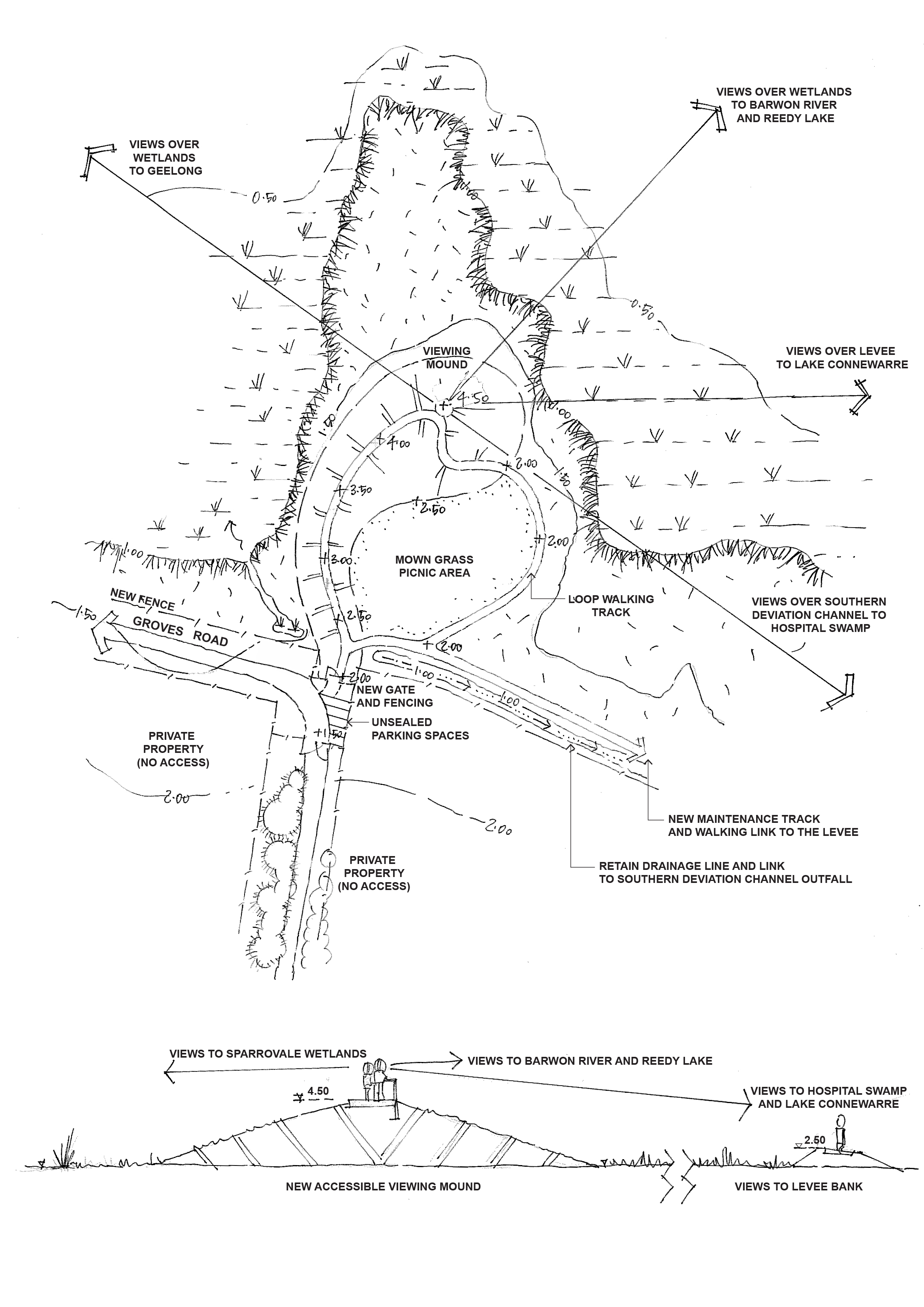 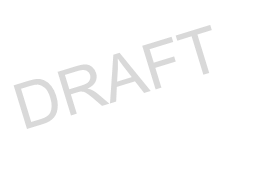 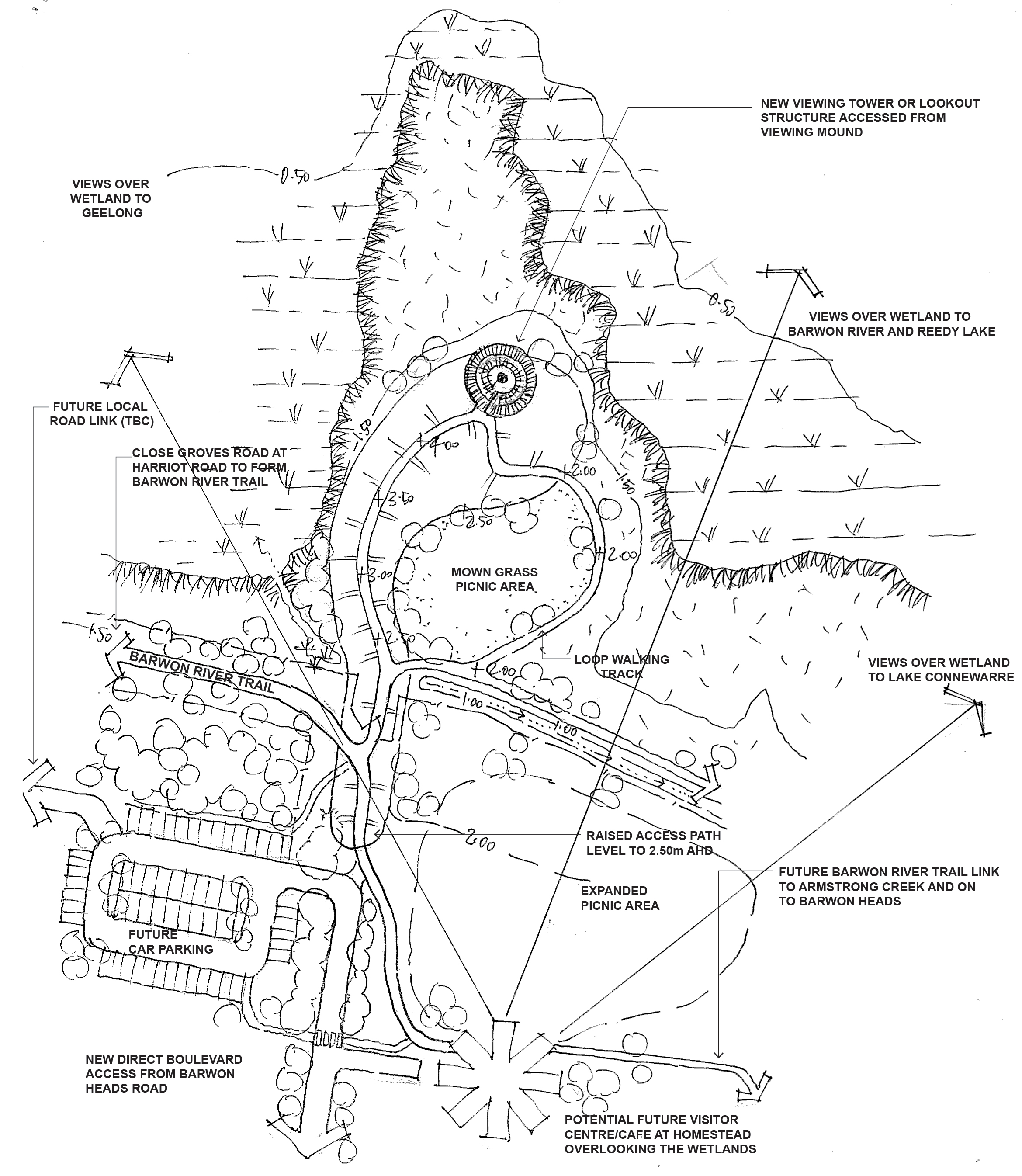 Figure 21:  Potential walking loopsSparrovale Road Wetland Walking Loop
This will be an all ability circuit of just over 2km (approximately 30 minutes) and will require a bridge/boardwalk crossing on the new Sparrovale Road constructed wetlands.  This circuit will likely be the most popular circuit in the initial phase of wetland park development as it is closest to the residential area and Barwon River Trail.  The circuit walk will also have direct connection to the future Horseshoe Bend Regional Park and will provide an important additional to passive recreation options at this new reserve which will have a large playspace, picnic facilities and public toilets.  The walking path will be subject to inundation only in a major flood event and views will be focused more on the constructed wetlands rather than the larger natural wetlands further east.Main Wetland Walking LoopThis circuit of 5-6km (approximately 90 minutes) will start/end at the proposed viewing point and car parking area at the end of Groves Road.  Targeting more intrepid walkers and bird watchers this circuit will use the existing network of levee banks and maintenance access tracks to complete a full circuit of the main wetland.  Use of the existing levee system will require establishment of a new culvert/bridge crossing across the main channel on the former electrical service easement track (currently in planning) and use of the main Sparrovale levee, requiring improvements to access in the PV managed sections.  The walking path will be subject to inundation only in a major flood event and will provide access into the wetlands and Barwon River when they are almost full of water and at their most spectacular.  Passive drown outs (artificially lowered sections of path which are covered by water first) will be used at the path entry points to restrict access to the site before flood waters reach dangerous levels.   Use of chicanes and styles will need to be considered to restrict illegal motorbike access at the entries. Lower Breakwater Floodplain Conservation Area Walking LoopThis extension to the main wetland walking loop of approximately 4km (60minutes return) will form an informal track along the Barwon River down to the Lower Breakwater.  It will be best accessed from the end of Groves Road and will only be useable in dry weather.  The lower breakwater is likely to become a popular fishing spot and intrepid fishers and bird watchers are likely to be the main users of this informal ‘rubber boots required’ walking track.Overall Site Walking LoopA circuit walk including the Sparrovale Road Wetland Walking Loop and the Main Wetland Walking Loop will take around 2 hours.  This route would enable users to visit both the Horseshoe Bend Regional Park and the proposed viewing point and future visitor centre at the end of Groves Road providing the complete wetland experience.  ReferencesAboriginal Victoria, Aboriginal Cultural Heritage Sensitivity (2018)Andrew Long & Associates Pty Ltd, Armstrong Creek East Precinct, Heritage Background Study and Implications for Development (2009)Carmichael et al, Second Breakwater at Sparrovale Farm (2002)Archaeology at Tardis, Horseshoe Bend Precinct Structure Plan - Aboriginal Cultural Heritage Assessment (2012)Breese Pitt Dixon, 103 Sparrovale Road Subdivision Layout Plan (2018)Breese Pitt Dixon, Glenlee Estate Subdivision Layout Plan (2018)City of Greater Geelong, Barwon River Parklands Project Zoning Plan (2013)City of Greater Geelong, Barwon River interface with the Armstrong Creek Growth Area: Background Issues and Opportunities Discussion Paper (2014)City of Greater Geelong, Armstrong Creek East Precinct Structure Plan (2011)City of Greater Geelong, Armstrong Creek Horseshoe Bend Precinct Structure Plan (2014)City of Greater Geelong, Armstrong Creek East Precinct Urban Structure (2011)City of Greater Geelong, Armstrong Creek Urban Growth Plan (2012)City of Greater Geelong, Armstrong Creek Urban Growth Area, Dwg AC-UGA-06-A (2011)City of Greater Geelong CCMA, Geelong Wetlands Strategy (2008)City of Greater Geelong, Halcyon Estate Subdivision Layout Plan (2018)City of Greater Geelong, Urban Growth Boundary, A3 Aerial Study Area (2011)City of Greater Geelong, Regional Active Public Open Space (Indicative Concept Only) (2013)City of Greater Geelong, Sustainable Communities Infrastructure Development Guidelines (2010)Coomes Consulting, North East Industrial Precinct (NEIP), East West Link Road Briefing Paper, Assessment of Proposed Final Alignment (2009)Corangamite CMA, Lower Barwon Wetlands Seasonal Watering Proposal 2018-19, (2018)Department of Conservation and Natural Resources, Lake Connewarre State Game Reserve Management Plan (1993)Department of Environment, Land, Water and Planning, Port Phillip Bay (Western Shoreline) and Bellarine Peninsula Ramsar Site Management Plan (2018)Department of Environment, Land, Water and Planning, Protecting Victoria’s Environment - Biodiversity 2037 (2017)Diomides & Associates Pty Ltd, Acid Sulphate Soil Assessment: 103 & 109-215 Sparrovale Road, Charlement & 1-87 Groves Road, Armstrong Creek, Victoria (2018)Ecology & Heritage Partners, Flora and Fauna Assessment and Net Gain Analysis, Horseshoe Bend Precinct, Armstrong Creek Growth Area (2012)Ecology & Heritage Partners, Native Vegetation Precinct Plan, Horseshoe Bend Precinct, Armstrong Creek Urban Growth Area (2012)Ecology Partners Pty Ltd, Ecological Assessment of a Corridor for the Proposed East - West Link Road, Immediately East and West of the Barwon River, South of Geelong, Victoria, (2009)Ecology Partners Pty Ltd, Armstrong Creek North East Industrial Precinct Growling Grass Frog Conservation Management Plan (2010)Ecology Partners Pty Ltd, Flora and Fauna Survey and Net Gain Assessment. Marshall Precinct: Armstrong Creek Urban Growth Area (2011)Ecology & Heritage Partners, Biodiversity Offset Investigation at 109-215 Sparrovale Road, Charlemont and 1-87 Groves Road, Armstrong Creek (Sparrovale), (2019)Ecology & Heritage Partners, Biodiversity Assessment: 1-87 Groves Road, Armstrong Creek, and 109-215 Sparrovale Road, Charlemont, Victoria (Sparrovale Wetland) (2018)Ecology & Heritage Partners, Conservation Management Plan: Hospital Swamp Bypass Channel (2018)Envirohort Geelong, Barwon River Parklands Aqueduct Floodlands Rehabilitation Project, Identification of Target Weed Species & European Rabbit Activity (2010)GBLA, Armstrong Creek East Regional Active Open Space Plan (2018)Geelong Racing Club, History of the Geelong Racing Club and Geelong Cup, Geelong Racing Club, (2018) < https://country.racing.com/geelong/about-us/past-cup-winners>Geelong Advertising, Flood Gates Released on the Barwon River (1971)GHD, Barwon Sewerage Aqueduct, Feasibility Study into the Potential for use in the Barwon River Parklands Land Use Connections (2008)Graham Perkins, Photos of inlet to Reedy Lake (1973)Graham Perkins, Photos showing water flowing over levee bank in Sparrovale (1978)J.M Ferguson, Sparrovale Farm, Marshall, Investigator (1993)Journal of Agriculture, Victoria, Sparrovale Farm (1913)Neil M Craigie Pty Ltd, Armstrong Creek Urban Growth Area, Horseshoe Bend Precinct, Stormwater Management Strategy (2012)Neil M Craigie Pty Ltd, Update of Integrated Stormwater Management Strategy, prepared for Armstrong Creek East Precinct (2010)Pat Condina & Associates, An assessment of the sustainability of the proposed Sparrovale wetlands and assessment of the associated social, economic and environmental risks (2014)Provincial Geotechnical Pty Ltd, Sparrovale Wetlands Preliminary Environmental Site Assessment (2018)Robin Crocker & Associates, Barwon South West Regional Trails Draft Master Plan, Inspiring Places (2009)SMEC, Detailed Ecological Assessment - Armstrong Creek East Precinct (2009)St Quentin Consulting, Horseshoe Bend Precinct, Urban Structure Plan (2012)Thompson Berrill Landscape Design Pty Ltd, Barwon River Parklands Strategy (2010)Thompson Berrill Landscape Design Pty Ltd, Barwon (Through Geelong) Management Plan (2007)Thompson Berrill Landscape Design Pty Ltd, Ovoid Aqueduct Park Draft Draft Master Plan (2012)Water Technology, Barwon River Lower Breakwater Management Options (2010)Water Technology, Armstrong Creek Industrial - Drainage Technical Report North East Industrial PSP (2009)Venant Solutions. Armstrong Creek Urban Growth Area Sparrovale wetland Hydrology Final Report (2018)Venant Solutions, Armstrong Creek Water Balance Modelling Draft Stage 1 & 2 Report (2016)Victorian Fisheries Authority, Victorian Eel Fishery Management Plan (2017)GlossaryAbbreviationDefinition in this Discussion PaperAAVAboriginal Affairs VictoriaARIAnnual Recurrence Interval (1% = 1% chance of flooding in any given year)BWBarwon WaterCaLP ActCatchment and Land Protection Act (1994)CCMACorangamite Catchment Management AuthorityCFACountry Fire Authority CHMP Cultural Heritage Management PlandbhDiameter of a tree measured at breast heightDEPIDepartment of Environment and Primary Industries DTPLIDepartment of Transport, Planning and Local InfrastructureFDEFederal Department of EnvironmentENGCity of Greater Geelong Engineering UnitENVCity of Greater Geelong Environment UnitEPAEnvironment Protection AuthorityEPBC ActEnvironment Protection and Biodiversity Conservation Act 1999ESOEnvironment Significance OverlayEVCEcological Vegetation ClassFFG ActFlora and Fauna Guarantee Act 1988UGATCity of Greater Geelong Urban Growth Area TeamHOHeritage OverlayLSIOLand Subject to Inundation OverlayOHSOccupational Health and SafetyPAOPublic Acquisition OverlayPCRZPublic Conservation and Resource ZonePPRZPublic Park and Recreation ZonePUZPublic Use ZonePVParks VictoriaRAPRegistered Aboriginal PartyRECCity of Greater Geelong Recreation and Open Space UnitCoGGCity of Greater Geelong RZResidential ZoneSWMSSafe Works Method StatementVHRVictoria Heritage RegisterWMOWildfire Management OverlayWONSWeeds of National SignificanceWSUDWater Sensitive Urban Design